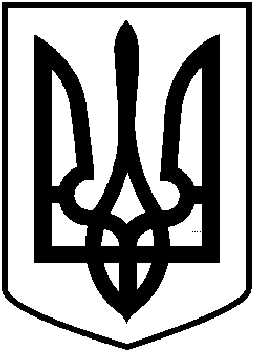       ЧОРТКІВСЬКА  МІСЬКА  РАДА___________________ СЕСІЯ СЬОМОГО СКЛИКАННЯРІШЕННЯ (ПРОЕКТ)від ___січня  2020 року                                                         №м. ЧортківПро надання дозволу Чортківській міській раді на внесення змін до детального плану території під розміщення індустріального парку обмеженого вулицями Ягільницька та Об’їзна в м. Чортків 	Відповідно до статей 8, 10, 16, 19, 24 Закону України «Про регулювання містобудівної діяльності», статті 12 Закону України «Про основи містобудування», керуючись пунктом 42  статті 26 Закону України «Про місцеве самоврядування в Україні», міська радаВИРІШИЛА :	1.Дозволити внесення змін до детального плану території під розміщення індустріального парку обмеженого вулицями Ягільницька та Об’їзна в              м. Чортків відповідно до державних будівельних та інших норм, стандартів і правил, генерального плану м. Чорткова.          2.Визначити:	2.1.Замовником внесення змін до детального плану території Чортківську міську раду.	3.Копію рішення направити у відділ містобудування, архітектури та капітального будівництва міської ради.	4.Контроль за виконанням рішення покласти на постійну комісію з питань містобудування, земельних відносин, екології та сталого розвитку міської ради.Міський голова                                                                Володимир ШМАТЬКОМіщій С.В.Дзиндра Я.П.Тимофій Р.М.Глущук У.І.Бучняк Н.І.Деркач В.Ю.